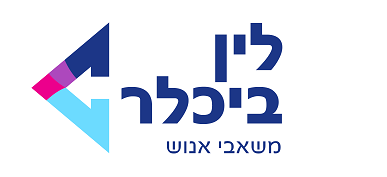 שלי שהרבני  056-555444  |  SHELI@gmail.com  |  מגורים: כפר סבא  |  ש. לידה: 1984ניהול מערכי כ"א הכוללים מאות עובדים: ביצוע ראיונות, קליטה, שיבוץ לתפקידים, הכשרה ובקרה מקצועית שוטפת.ניהול מערכי הדרכה, רווחה ושכר, משלב הקליטה עד הפרישה, שיטות ותכניות עבודה וטיפול בהסכמי עבודה.כתיבת חוו"דים והערכת ביצועי עובדים, דאגה לצרכי הפרט, ליווי העובד בחברה, פיתוח והכשרה מקצועית.אוטוריטה מקצועית אל מול ממשקי פנים וחוץ,  מתן מענה מקצועי לעובדים בסוגיות השונות, הנעה למטרה משותפת.תקשורת בינאישית גבוהה, מחויבות אישית לתפקיד ולארגון, קידום משימות ביעילות, ייצוגית, רהוטה ופרואקטיבית.השכלה:2013-2009:   תואר שני MBA בלימודי מגדר, אוניברסיטת בר אילן. 2007-2004:   תואר ראשון B.A במדעי החברה, אוניברסיטת בר אילן.ניסיון תעסוקתי: 2017- כיום:     חברת  011 תקשורת בע"מ- רכזת משאבי אנוש: טיפול במחזור חייו של העובד- מקליטה עד לסיום העסקה.הכנת חוזים, טיפול בשכר והטבות, עדכון נתונים במערכת יומנט. תמיכה לעובדים ומנהלים בתחום השכר והתעסוקה.גיוס- טיפול בקו"ח, ביצוע ראיונות טלפוניים ופרונטליים, כתיבת חוו"ד לאחר ראיון.אחריות על תחום התמריצים וההטבות.אחריות על דוחות HR ובקרה שוטפת.2017-2009:    שירות סדיר וקבע במערך משאבי אנוש, צה"ל- קצינת משאבי אנוש והדרכה, שלישות רמת גן (2017-2012):ניהול מערך כ"א המונה עשרות אנשים, הכולל: אזרחים עובדי צה"ל, אנשי קבע, חיילי חובה ומילואים.טיפול במערך השכר: אחריות על חוזי העסקה, טיפול במשכורות העובדים וזכויות פרישה, עדכון דירוגים.קליטה, שיבוץ והכשרת חיילים בשירות חובה, הדרכה והקניית כלים למקסום המקצועיות, בקרה שוטפת.ביצוע ראיונות עומק פרונטאליים, זיהוי ומיפוי יכולות המועמד.קצינת תיאום ומנהלת מערך הדרכה: תכנון הדרכה שנתי בשלישות, אחריות על ארגון ההדרכה ואירוח המודרכים.אחריות מלאה על פיתוחם והכשרתם המקצועית והאישית על העובדים, העשרה והעצמת תפקידיהם. תיאום ואינטגרציה בין גורמים רבים במקביל, לטובת הפעלת מערך ההדרכות, קידום משימות ופרויקטים.אוטוריטה מקצועית אל מול ממשקי פנים וחוץ, מענה לסוגיות שונות תוך ריכוז ידע ומידע נרחב.                      קצינת משאבי אנוש באגף התשלומים  (2012-2010)ניהול ופיתוח סגל היחידה (קצינים מדרגת סג"מ ועד סא"ל): קליטה, ניוד, הדרכה, חניכה וליווי בתפקידים חדשים.טיפול שוטף בתנאי שירות, דרגות, יציאה לקצונה, דיוני שיבוצים וקבלת החלטות.בנייה ועריכת המשרות ופרסום תפקידים, בניית אשכול מועמדים.                      קצינת סגל וקורסים במשרד הבטחון (2010-2009)אחריות על ריכוז, טיפול, ליווי ופיתוח סגל היחידה.ניהול גרף הכשרות, תכנון יציאה לקצונה, דרגות קידומים וכניסה לשירות קבע ועוד.שפות:            עברית וצרפתית - שפת אם, אנגלית -  רמה טובה מאוד.מחשבים ותוכנות:        שליטה מלאה בתוכנות ויישומי Office ואינטרנט, יומנט.